2020年上半年河南省教师资格考试（笔试）报名考区咨询电话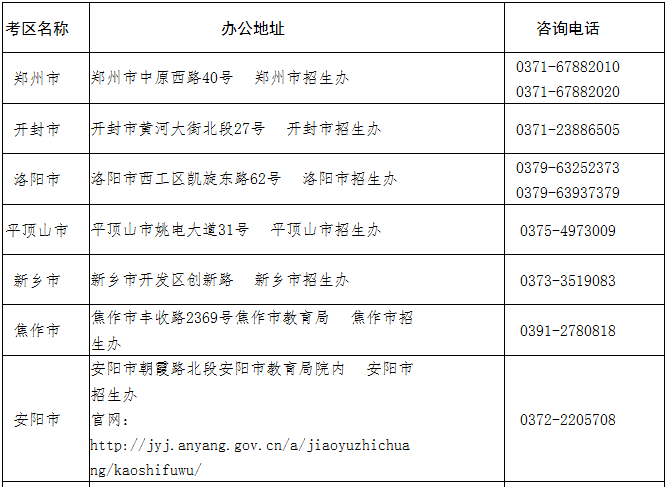 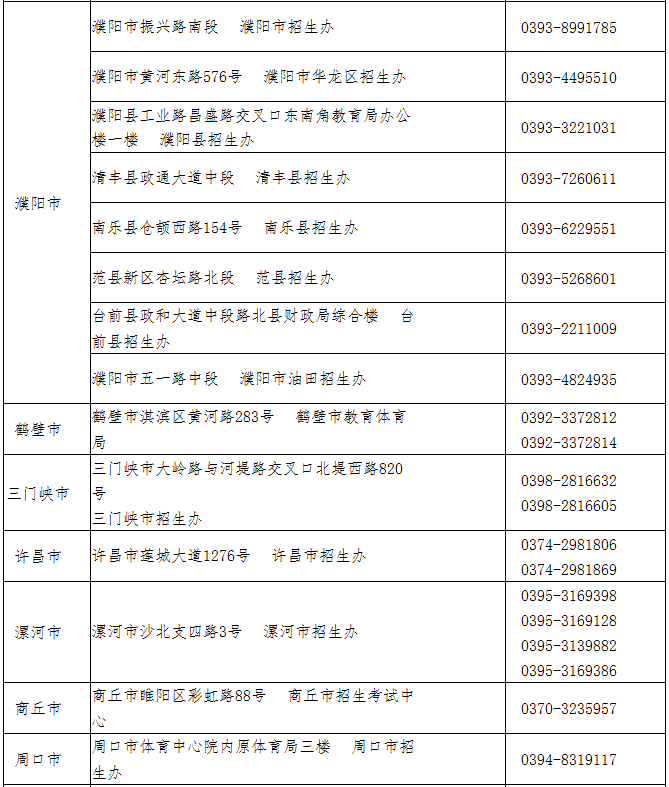 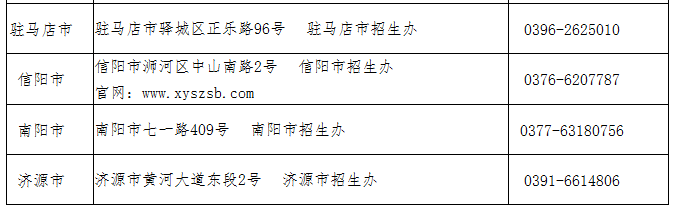 